Jussi Juholla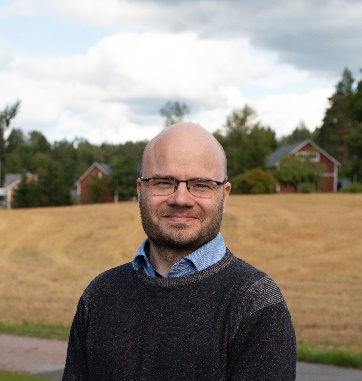 Jussi Juhola holds a bachelor’s degree in Economics and a diploma in management. He has a nearly 20-year history of working for ProAgria advisory services in Finland in various positions from software specialist through quality assurance to his current position as Chief Operating Officer. Additionally he has been actively involved in the EUFRAS community since 2016 first serving as a board member and since 2019 as chairman of the board giving him a first hand view of advisory services around Europe. Lately he has also been actively involved in forming the next European CAP policy as a member of the CAP assembly.Jussi Juhola je diplomiral iz ekonomije in pridobil diplomo iz menedžmenta. Skoraj 20 let dela za svetovalno podjetje ProAgria na Finskem na različnih položajih, od strokovnjaka za programsko opremo prek zagotavljanja kakovosti do sedanjega položaja glavnega operativnega direktorja. Poleg tega je od leta 2016 aktivno vključen v skupnost EUFRAS, najprej kot član upravnega odbora, od leta 2019 pa kot predsednik upravnega odbora, kar mu omogoča neposreden vpogled v svetovalne storitve po Evropi. V zadnjem času je kot član skupščine SKP aktivno vključen tudi v oblikovanje naslednje evropske politike SKP.